Veterans on Parade Sponsorship Form 2022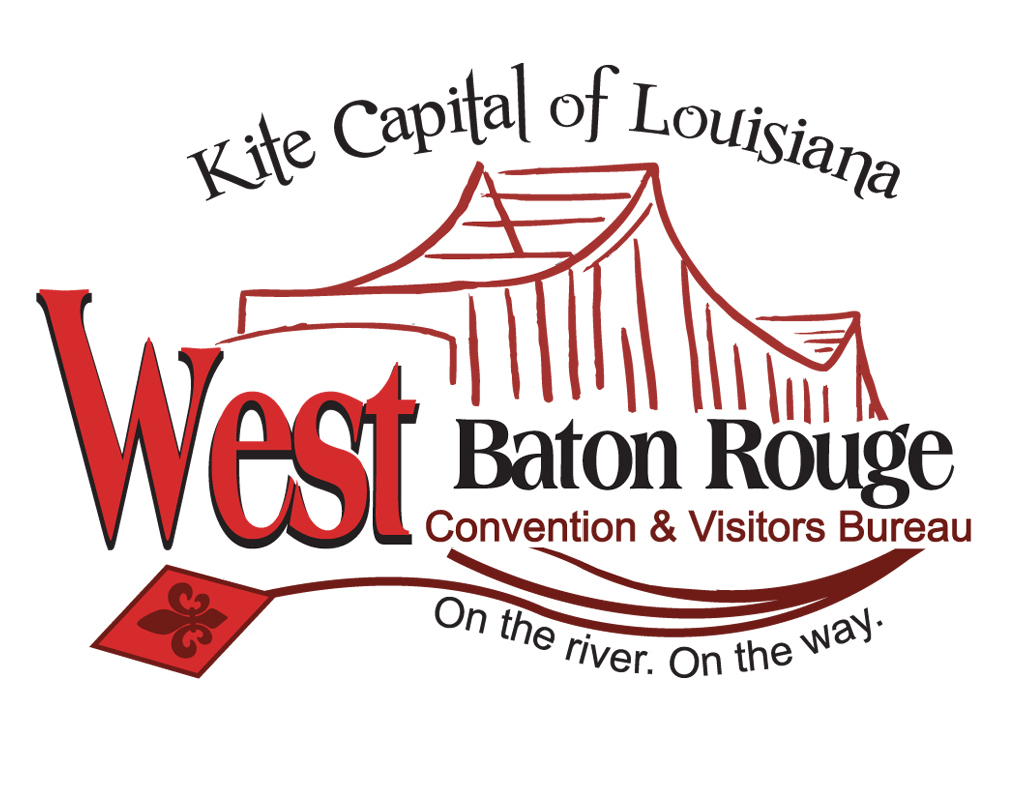 Company Name: _____________________________Contact Person: _____________________________Company Address: ___________________________City____________________State_____Zip________Phone: (______) ___________-_________________Email:  _____________________________________Sponsorship Amount:  $_______________________			(Credit Cards Excepted for donations - $100 minimum )Please mail Sponsorship form & check to:West Baton Rouge CVB2750 North Westport DrivePort Allen, La 70767For more information about sponsorship please contact:West Baton Rouge Convention & Visitors Bureau225-344-2920 or lwebre@wbrcvb.comTo register a float, please call or email Lois to reserve your spot!